Publicado en  el 20/01/2014 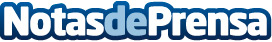 Panda Security incorpora en PCSM su popular herramienta de detección y desinfección Panda Cloud CleanerTras el éxito obtenido por Panda Cloud Cleaner entre los usuarios, Panda Security, The Cloud Security Company, ha decidido incorporar esta popular herramienta de detección y desinfección de malware en Panda Cloud Systems Management (PCSM), su solución de gestión y monitorización remota desarrollada para gestionar, monitorizar y dar soporte a todo tipo de dispositivos en la empresa.Datos de contacto:PandaNota de prensa publicada en: https://www.notasdeprensa.es/panda-security-incorpora-en-pcsm-su-popular_1 Categorias: Ciberseguridad http://www.notasdeprensa.es